13.1	النظر في تحديد نطاقات تردد من أجل التطوير المستقبلي للاتصالات المتنقلة الدولية (IMT)، بما في ذلك إمكانية توزيع ترددات إضافية للخدمة المتنقلة على أساس أولي، وفقاً للقرار 238 (WRC-15)؛القرار 238 (WRC-15) - دراسات بشأن الأمور المتعلقة بالترددات لتحديد نطاقات الاتصالات المتنقلة الدولية بما في ذلك إمكانية منح توزيعات إضافية للخدمات المتنقلة على أساس أولي في جزء (أجزاء) من مدى الترددات بين 24,25 وGHz 86 من أجل التطوير المستقبلي للاتصالات المتنقلة الدولية لعام 2020 وما بعدهمقدمةينظر البند 13.1 من جدول أعمال المؤتمر WRC-19 في توزيعات الطيف الممكنة والجديدة والمناسبة لتوصيل النطاق العريض اللاسلكي الأرضي في مدى التردد بين 24,25 GHz و86 GHz. وسيشمل هذا العناصر التالية، وترد كاملة في القرار 238 (WRC-15):-	الاحتياجات من الطيف للمكون الأرضي للاتصالات المتنقلة الدولية -	دراسات التقاسم والتوافق لنطاقات التردد التالية:-	GHz 27,5-24,25 وGHz 40,5-37 وGHz 43,5-42,5 وGHz 47-45,5 وGHz 50,2-47,2 وGHz 52,6-50,4 وGHz 76-66 وGHz 86-81-	GHz 33,4-31,8 وGHz 42,5-40,5 وGHz 47,2-47ملخص المقترحات الأوروبية بشأن النطاقات الترددية:تؤيد هذه المقترحات الأوروبية توزيع نطاقات التردد GHz 27,5-24,25 وGHz 43,5-40,5 وGHz 71-66 للخدمة المتنقلة على أساس أولي في جدول توزيع نطاقات التردد بالمادة 5 وتحديده للاتصالات المتنقلة الدولية، حسب الاقتضاء.ولا تؤيد هذه المقترحات الأوروبية توزيع نطاقات التردد GHz 33,4-31,8 وGHz 47,2-47,0 وGHz 50,2-47,2 وGHz 52,6-50,4 وGHz 76-71 وGHz 86-81 للخدمة المتنقلة على أساس أولي في جدول توزيع الترددات بالمادة 5 وتحديده للاتصالات المتنقلة الدولية، حسب الاقتضاء.وفيما يتعلق بالنطاق GHz 40,5-37، يقدم المقترح الأوروبي الوارد في الجزء 8 رأي بلدان المؤتمر الأوروبي لإدارات البريد والاتصالات (CEPT) بشأن النطاق بما في ذلك الشروط ذات الصلة لضمان حماية الخدمات القائمة في النطاق GHz 40,5-37 وخدمات استكشاف الأرض الساتلية (EESS) (المنفعلة) في النطاق GHz 37-36.يُؤيد إلغاء القرار 238 (WRC-15).وتقسَّم المقترحات الأوروبية الموجزة أعلاه إلى الإضافات التالية:الإضافة 1	الجزء 1 - النطاق GHz 27,5-24,25الإضافة 2	الجزء 2 - النطاق GHz 33,4-31,8الإضافة 3	الجزء 3 - النطاق GHz 40,5-37الإضافة 4	الجزء 4 - النطاق GHz 43,5-40,5الإضافة 5	الجزء 5 - النطاق GHz 47,2-47,0الإضافة 6	الجزء 6 - النطاق GHz 50,2-47,2الإضافة 7	الجزء 7 - النطاق GHz 52,6-50,4الإضافة 8	الجزء 8 - النطاق GHz 71-66الإضافة 9	الجزء 9 - النطاق GHz 76-71الإضافة 10	الجزء 10 - النطاق GHz 86-81الإضافة 11	الجزء 11 - القرار 238 (WRC-15)___________المؤتمر العالمي للاتصالات الراديوية (WRC-19)
شرم الشيخ، مصر، 28 أكتوبر - 22 نوفمبر 2019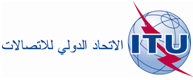 الجلسة العامةالإضافة 13
للوثيقة 16-A7 أكتوبر 2019الأصل: بالإنكليزيةمقترحات أوروبية مشتركةمقترحات أوروبية مشتركةمقترحات بشأن أعمال المؤتمرمقترحات بشأن أعمال المؤتمربند جدول الأعمال 13.1بند جدول الأعمال 13.1